Основно училище „Христо Ботев”, с. Ореш, общ.Свищов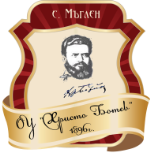                                       УТВЪРЖДАВАМ!Маргарита Мариянова-                                                              Директор на ОУ „Христо Ботев”,с.ОрешГОДИШЕН ПЛАНЗА ДЕЙНОСТТА НА ОУ „ХРИСТО БОТЕВ”,С.ОРЕШЗА УЧЕБНАТА 2022/2023 ГОДИНА/Планът е приет на заседание на Педагогическия съвет – Протокол №1/15.09.2022год. и е утвърден със заповед №РД-41202-04/15.09.2022г. на директора на  ОУ „ХРИСТО БОТЕВ“,С.ОРЕШ/РАЗДЕЛ  I:Кратък обективен анализ и оценка на действителното състояние на дейността на училищетоРАЗДЕЛ  II:Мисия на училищетоВизия на училищетоЦели на училищетоСтратегии в дейността на училищетоПриоритети в дейността на училищетоРАЗДЕЛ  III:Дейности за реализиране  на целите, стратегиите и приоритетитеАдминистративна дейност в училищетоСоциално-битова и стопанска дейност в училищетоЧестване на празници и провеждане на училищни тържестваПровеждане на олимпиади в училищетоПровеждане на външно оценяване на ученицитеКвалификационна дейност на педагогическия персоналКонтролна дейност в училищетоТеми и график на заседанията на Педагогическия съветИнтеграционни меркиЗадачи и форми за работа на Комисията по безопасност на движението, охрана на труда и защита при природни и други бедствияКултурно-масова и спортно-туристическа дейностРАЗДЕЛ  IV:Кратък обективен анализ и оценка на действителното състояние на дейността на училищетоСилни страни: ОУ „Христо Ботев“ разполага с квалифициран педагогически персонал;Години наред в училището се обучаваха  успешно всички ученици,които живеят на територията на селото ;Обучението се осъществява по училищни учебни планове, които са съобразени с интересите на учениците и са доказали своята ефективност;Учениците показват висока успеваемост на външните оценявания по Български език и литература, достойно се представят на състезания и конкурси;ОУ „Христо Ботев“ разполага с постоянно обновяваща се материална база, съвременно оборудвани класни стаи;  Ученици и учители работят за  преодоляване на обучителни проблеми и развитие  на ученическите заложби и интереси в групи по извънкласни дейности;Активност и професионализъм при провеждане на дистанционното обучение през учебната 2021/2022 година.За втора година училището участва в Националната програма „Отново заедно“, одобрена и предложена от МОН с цел запазване и укрепване на тяхното физическо и емоционално здраве, и преодоляване на негативните тенденции в условията на настоящата пандемична криза. Програмата насърчи възстановяването на комуникацията между учениците, допринесе за обогатяването на тяхната култура, стимулира работата им в екип, създаде условия за увеличаване на физическата им активност, което е от важно значение за присъственото започване и провеждане на образователния процес.В ОУ „Христо Ботев“ са изградени много добри условия за учениците, като се работи с постоянство и отговорност, с любов, професионализъм и взаимно доверие, обновява се материално – техническата база, въвеждат се нови методи на обучение и ИТ, създава се психологически и емоционален комфорт за родители и ученици, изграждат се умения за БД. Регулярно работят Координационният Съвет към Механизъм за противодействие на училищния тормоз и за превенция на агресията, за предотвратяване риска от отпадане от училище и за спазване на действащата нормативна база в системата на средно образованиеСлаби страниВ последните години броят на учениците намалява, което води до финансова нестабилност на училището в условията на делегиран бюджет;50% от учениците са с пропуски в учебния материал;Част от родителите са незаинтересовани, нужно е да се  установят ефективни форми за комуникация и взаимодействие с тях;Необходимост от усъвършенстване на дигиталните умения и възможности за работа с електронни платформи и продукти в част  от учителите.Възможности:Обучение на учители и ученици за привличане на средства по програми;Търсене на нови партньорства, включително с НПО и медии;Провеждане на извънкласни дейности и мероприятия, насочени към зачитане на обичаите и традициите, приемане и популяризиране на многообразието;Провеждане на обучение за работа с електронни платформи и ползване на електронни продукти по време на обучение от дистанция.Опасности:намаляващият брой ученици,обучаващи се в училището и свързаното финансиране на училищните дейност на брой ученици.Препоръки:Да продължи работата по гражданското и здравното образование на учениците;Да продължи работата и да се изработи план за успешно обучение на всички ученици;Да се прилага гъвкав и нетрадиционен подход при наличие на противообществени прояви, да се засили дейността на училищната Комисия за борба с противообществените прояви на малолетните и непълнолетните и да се търси съдействие от отдела за закрила на детето;Да се изработи план за посредничество при решаване на конфликти;Да се повиши взискателността по опазване на училищното имущество;Специално внимание да се отдели на работата с родителите, да се привлекат възможно най-голям брой родители, съпричастни към училищните проблеми, да се търсят нови методи и подходи за приобщаване на родителите към училищния живот;Да се обогатява и обновява материално-техническата база;Да се проведе квалификационно обучение за работа в електронна среда;Да се изготви и спазва План за обучение по време на дистанционно обучение като се спазват препоръките и насоките на МОН, МЗ и РЗИ.РАЗДЕЛ  V:Мисия на училището:                   Възпитание и обучение според държавните образователни изисквания  и стандартите на Европейския съюз в духа на демократичните ценности; адекватно ориентиране в динамично променящия се съвременен свят и създаване на поведение на взаимно уважение, толерантност и разбирателство между учениците от различни етноси. Усвояване и формиране на общочовешки и национални ценности, развитие на индивидуалността и стимулиране на творческите заложби. Съхраняване и популяризиране на българския фолклор и българските традиции. Осигуряване на условия за провеждане на ефективно дистанционно обучение.Визия на училището:Утвърждаване на  ОУ „Христо Ботев“ като училище, способно да формира у учениците национални и общочовешки добродетели при подготовката им за социализация и реализация. Усъвършенстване на професионалните умения на педагогическия колегиум; обособяването му като екип от високоотговорни личности, които проявяват толерантност, загриженост и зачитане на човешкото достойнство; които прилагат творчество и критично мислене в осъществяване на УВП за утвърждаване на младия човек като гражданин на Република България и света. Училището се стреми чрез висококвалифицирани педагози да формира знания и личностни умения у учениците за активно взаимодействие със социалната среда, уважение към гражданските права и отговорности; толерантност и разбиране към ученици със СОП и от етнически малцинства; противодействие срещу проявите на агресивност и насилие.Цели на училището:Утвърждаване на престижа на училището;Повишаване на качеството на учебно-възпитателната работа;Даване на добра общообразователна подготовка;Осигуряване на условия за физическо, умствено, нравствено и социално развитие на подрастващите;Повишаване на квалификацията на учителите;Изграждане на образовани личности с възможности за реализация;Създаване на добър психоклимат в педагогическия колектив;Целенасочено позитивно общуване: учител – ученик; учител - родител; родител - ученик;Изяви в областта на природните науки, спорта и изобразителното изкуство на учениците, ангажирани в различни извънкласни дейности;Ефективно, ефикасно и икономично изразходване на бюджетни и извънбюджетни средства.Стратегии в дейността на училището:Стимулиране на активността на учениците в ЗП, в групите по ИУЧ и извънкласна дейност чрез развиване на способностите на талантите и подпомагане на изоставащите ученици, децата в неравностойно социално положение;Акцентиране върху способностите за самостоятелно получаване на знания и тяхното правилно използване;Утвърждаване на облика на училището и чувството на принадлежност към него от всеки ученик;Обогатяване на материалната база;Разнообразяване на творческата дейност на учители и ученици чрез прилагане на нови форми и методи на обучение;Внасяне на качествени промени в съдържанието и организацията на обучение;Повишаване на ефективността на УВР чрез повишаване на професионалната подготовка, компетентността и квалификацията на педагогическите кадри;Подобряване на вътрешноучилищната и методическата дейност;Гражданско образование и възпитание с акцент върху здравното възпитание и превенция на зависимостите от алкохол, цигари и наркотици;Привличане на допълнителни източници за подпомагане на училищните дейности и подобряване на МТБ. Разработване и спечелване на проекти; Приоритети в дейността на училищетоПовишаване на ефективността на УВР чрез подобряване на организацията на учебния процес и повишаване на професионалната подготовка, компетентността и квалификацията на педагогическите кадри;Повишаване компетенциите на учителите за провеждане на дистанционно обучение;Подобряване на вътрешноучилищната квалификационна и методическа дейност;Повишаване на качеството на педагогическия и административния контрол;Финансово управление и контрол;Гражданско образование;Обхващане на всички деца, подлежащи на задължително обучение от прилежащия на училището район;Създаване на условия за участие на учениците в извънкласни и извънучилищни дейности, съобразени с интересите и потребностите им, за ангажиране на свободното време;Задълбочаване на контактите с обществени организации и институции, отворени за проблемите на училището и привличане на допълнителни източници за подпомагане на училищните дейности и подобряване на МТБ;Привличане и приобщаване на родителската общност за активно участие в решаване на училищните проблеми;Провеждане на НВО за 4  и 7 кл.;Взаимодействие и подпомагане на дейността, свързана с международни образователни програми на различни неправителствени организацииРАЗДЕЛ  VI:Дейности за реализиране на целите, стратегиите и приоритетитеДейности за постигане на реални резултати от учебно-възпитателния процесАдминистративна дейностИзготвяне на учебния план на училището. Разпределение на учебните часове за ЗП и ИУЧ. Определяне на класните ръководители.                                                                                           Срок : 09.2022 г.                                                            Отг.: ДиректорИзготвяне на годишни тематични планове за обучението на учениците по предметите от ОЗП и ИУЧ и на плановете на класните ръководители.                                                                Срок :  09.2022 г.                                                                                      Отг.: учителитеИзработване на седмичното разписание, график за дежурството на учителите и графици за провеждане на учебните часове.                                                                  Срок : 09.2022 г.                                                                        Отг.: Милка РасимоваАктуализиране Правилника за дейността на училището.                                                                                                                    Срок : 09.2022 г.                                                        Отг.: Директор Изработване на Годишен план на ОУ „Христо Ботев“                                                                  Срок : 09.2022 г.                                                                Отг.: ДиректорАктуализиране Правилник за осигуряване на безопасни условия за обучение, възпитание и труд.                                                                                          Срок :09.2022 г.                                                                 Отг.: ДиректорИзготвяне на Списък –Образец № 1 за учебната 2022/2023г.                                                                        Срок : 09.2022 г.                                                                Отг.: Директор Изготвяне на План за контролната дейност на директора.                                                                   Срок : 09.2022 г.                                                                Отг.: Директор    Изготвяне и приемане на план за квалификация на педагогическия персонал. Запознаване на колектива с Наредба №15/22.07.2019г. за статута и професионалното развитие на учителите, директорите и другите педагогически специалисти.                                                                        Срок : 09.2022 г.                                                                 Отг.: Директор10. Изготвяне на учебните програми за ИУЧ .                                                                                                Срок : 09.2022 г.                                                                 Отг.: учителите Изготвяне на тематичен план за заседанията на ПС.                                                                      Срок : 09.2022 г.                                                                   Отг.:Директор      Изготвяне на планове на училищните комисии по БДП и за работа на училищен координационен съвет за справяне с тормоза в училище.                                                                                      Срок : 09.2022 г.                                                                              Отг.: Милка Расимова Изработване на училищна програма за гражданско образование и здравно възпитание.                                                                     Срок: 09.2022 г.                                                         Отг: Р.ЗахариеваПреглед на задължителната училищна документация за началото на учебната година.                                                                                             Срок: 09.2022 г.                                                       Отг: Директор  15.Изработване на графици за провеждане на консултации с учениците и за  приемни часове за родителите на всеки един преподавател в училище.                                                                    Срок: 09.2022 г.                                                                    Отг: М.Расимова Откриване на новата учебна година съобразно насоките за организация на учебния процес в условията на епидемия.                                                                    Срок : 09.2022 г.                                                                            Отг.: М.РасимоваЗапознаване с инструкцията за евакуация в случай на природни бедствия и пожари. Провеждане на начален инструктаж на учениците и персонала.                                                                                            Срок : 09.2022 г.                                                 Отг.: Б.Кирилов                                                     Актуализиране на плана за действие при бедствия, аварии и катастрофи.                                                      Срок : 09.2022 г.                                                Отг.: Ан.Левиджова Организиране участието на учениците в олимпиади.                                                                                                                                                                             Срок: м.12 - 03.2023г.                                                                            Отг: преподавателите Проучване на интересите на учениците и определяне групи по ИУЧ и ФУЧ и извънкласни дейности през учебната 2023/2024г.                                                                        Срок: м. 05. 2023 г.                                                                                  Отг.: кл. ръководители Прилагане на интерактивни методи на обучение във всички учебни дисциплини в дневна форма на обучение.                                                                                           Срок: постоянен                                                                                           Отг.: учителитеДиагностициране на учениците от I клас във връзка с готовността им за постъпване в училище и запознаване на родителите им с резултатите.                                                                      Срок:м.09.10.2022г.                                                                          Отг.:М.Расимова                                                                                                                                      24. Изработване на график за контролните и класни работи.                                                                     Срок:  09.2022 г.                                                                                  Отг.: М.Расимова                                                                                                                                                                                                                                                                                                                                                        Изготвяне на график за родителски срещи, които ще се провеждат присъствено или дистанционно.                                                                     Срок:  09.2022 г.                                                                                            Отг.:Директор                                                 Да се установи входното ниво на учениците по всички предмети, като се използват подходящи за всеки предмет форми и методи за проверка на знанията и уменията.                                                                                      Срок: до 05.10.2022 г.                                                                                           Отг.: всички учители Определяне на координатор на Екипа за подкрепа на личностното развитие на учениците.                                                                                                                                                                            Срок: 09.2022 г.                                                                                      Отг.: ДиректорПовишаване на мотивацията на учениците за учене по всеки учебен предметИзползване на възможностите на информационните технологии и Интернет, на аудио-визуални и компютърни програми, електронни учебници, интерактивни дъски,GOOGLE платформи в часовете по всички учебни предмети.Срок:постоянен                                                 Отг.:всички учителиУчастие в образователни инициативи – училищни, общински, национални и международни.Срок:постоянен                                                 Отг.:всички учителиФормиране на социални и житейски умения, на гражданска позиция чрез тренинги и благотворителни инициативи.Участие на общността родители, учители, ученици при взимане на решения.Срок:постоянен                                                Отг.:Председатели на                                        Обществен съвет и  Ученически съветУчастие в различни инициативи и спортни дейности, организирани от Община Свищов и други институции.Интервенция на насилието и тормоза.Дейности за превенция:Ниво клас/група1.Запознаване на родителите с процедурата за действие при регистриране на случай на тормоз в училище Срок: IX ,2022 г.        Отг.: кл.ръководители 2.Изработване и договаряне на общи правила за поведение на класа, договаряне на процедура, в случай на нарушаване на правилата. Поставяне на видно място в класната стая. Срок: през учебната година Отг.: класните ръководители 3.Провеждане на групова работа в рамките на часа на класа – дискусии, решаване на казуси, ролеви игри, споделяне на опит, с цел осъзнаване и оценка на проблема.Срок: постоянен          Отг.: класните ръководители4.Провеждане на два тематични час на класа, свързани с превенцията на училищния тормоз. Срок: според Плана  за часа на класа   Отг.: класните ръководители 5.Включване на темата за кибертормоза като част от инструкциите за безопасна работа в Интернет пространството в часовете по КМ,КМИТ И ИТ. Срок: според Тематичния план   Отг.: Милка Расимова и Мария Борисова –учители  по ИТ6.Изработване и разпространение на информационно-образователни материали, съобразени с различните възрастови групи и свързани с:превенция на тормоза;правата и задълженията на децата. Отг.: Анелия Данезиева  Срок: през учебната година7.„Пирамида на правата” – ролева игра по метода „връстници обучават връстници” в 5 и 6 клас Отг.: Росица Захариева Срок: през учебната година  Ниво училище 1.Заседание на училищния координационен съвет за отчитане на дейността му през изминалата учебна година и планиране на работата през 2022/2023г Срок: м. IX,2022г. Отговорник: председателя т на училищния КС2.Обсъждане и приемане на актуализиран Механизъм за противодействие на училищния тормоз и План за работата на УКС за противодействие на училищния тормоз на педагогически съвет.             Срок: м.X,2022г.   Отговорник: председателя т на КС3.Актуализиране на етичния кодекс на училищната общност.          Срок: м.X,2022г. Отг.: директорът на училището 4.Оценка на проблема чрез  помощта на стандартизиран въпросник,попълнен от всички ученици от училището.        Срок: м. X,2022г.  Отг.: класните ръководители на І – VІІ класАнализ на резултатите от направеното проучване  и обсъждане на направеното проучване на педагогически съвет      Срок:.м. X,2022г.  Отг.:  председателят на УКС 6.Анализ на проявите на училищен тормоз, вписани в единния регистър за случаите на тормоз и на наличните правила и решения за справяне с него – честота на булинга, форми, рeзултати, последствия, налични и липсващи правила.     Срок: постоянен   Отг.: Председателят на УКС7.Повишаване на квалификацията на персонала за справяне в ситуации на тормоз, чрез плана за квалификационна дейност. Срок: според Плана за квалификационна дейност  Отг.:председателят на училищната комисия по квалификационните дейности8.Изготвяне на график за дежурства на учителите с оглед обхващане на „горещите точки” в училище. Срок: IX,2022г.   Отг.:  директорът на училището 10.Провеждане на индивидуални консултации с деца, понасящи или извършители на тормоз. Срок: постоянен Отг.: Анелия Данезиева11.Повишаване нивото на компетентност на учителите за общуването като емоционална култура в контекста на превенцията на социално неприемливи форми на поведение. Срок: през уч.година Отговорник: Директорът на училището12.”Не на насилието”-ден на розовата фланелка      Срок: м.II.2023 г.     Отг.:Анелия Данезиева Ниво общност1.Запознаване на родителите с направената Оценка на проблема за училищния тормоз в края на учебната 2021/2022г. Срок: м. IX ,2022г.   Отговорник: кл.ръководители 2.Актуализиране знанията на ученици и родители върху процедурите за реагиране в ситуации на тормоз. Срок: м. IX,2022г.  Отг.: класни ръководители 3. Включване на експерти от заинтересовани страни при реализиране на дейности, свързани с превенцията на тормоза между връстници     Срок: през учебната година  Отг.:  директорът 4.Дейности по поддържане на защитната мрежа: 1.Прилагане на правилата и процедурите за работа с:Дете, жертва на тормоз;Дете, упражнило тормоз; Деца, които помагат и подкрепят тормоза; Децата наблюдатели. Срок: постоянен Отг.: класните ръководители на І – VІІ клас2.Дейности по правилата и процедурите за регистриране на ситуации на тормоз, насочване към други служби и обмен на информация с други учебни и детски заведения Срок:постоянен Отг.: Александър Атанасов и Бойко Кирилов 3.Взаимодействие при решаване на конфликти между ученици, учители, родители, съвместно с училищното ръководство. Срок: постоянен    Отг.: кл.ръководители 4.Системно попълване на регистрационната книга от заседанията на УКС при регистриран случай на тормоз. Регистърът включва описание на ситуацията, вида тормоз, участници, наблюдатели, предприети мерки.      Срок: постоянен    Отг.: председателят на УКСДейности по интервенция: Дейности по интервенция на ниво училище:Водене на дневник със случаи и процедури за управление на информацията.Срок: постоянен    Отг.: председателя т на УКСИницииране на работа по случай, включително насочване на случая към други служби Срок: постоянен Отг.: председателят на УКС Изготвяне на годишен доклад от Координационния съвет и препоръки за създаване на по-сигурна образователна среда. Срок: м.юни 2023   Отг.: председателят на УКС Дейности по интервенция на ниво клас: Обсъждане между учениците и учителя/класния ръководител с цел изясняване на възникнал проблем, влиянието върху всички участници и свидетели, последствията, както и възможните решения. Срок: постоянен      Отг.: учител/кл.ръководител Съвместни действия между учител/класен ръководител и  включване на външни специалисти Срок: постоянен Отг.:  Класните ръководители,директор и председателят на УКСИзползване на посредник при разрешаване на конфликт Срок: постоянен Отг.: учителитеПровеждане на тематична родителска среща Срок: постоянен Отг.: кл.ръководител Процедура за действие при регистриране на случай на тормоз в училище :I. Информиране и съобщаване на случай на тормоз: 1. Дете, жертва на тормоз - уведомява класния ръководител устно, класният ръководител в срок до един работен ден след уведомяването подава доклад до УКС/директора. 2. Дете, упражнило тормоз - уведомява класния ръководител устно, класният ръководител в срок до един работен ден след уведомяването подава доклад до УКС/директора. 3. Деца, които помагат и подкрепят тормоза - уведомяват класния ръководител устно, класният ръководител в срок до един работен ден след уведомяването подава доклад до УКС/директора. 4. Дете-наблюдател - уведомява класния ръководител устно, класният ръководител в срок до един работен ден след уведомяването подава доклад до УКС/директора. 5. Всеки класен ръководител може да договори с учениците си от класа и други форми и начини за съобщаване на случаи на тормоз в класа. 6. Всеки учител, наблюдавал ситуация на насилие между деца, е длъжен в срок до един работен ден след ситуацията да подаде доклад до УКС/директора. IРегистриране, докладване и разглеждане на случаи на насилие и тормоз сред учениците 1. Задължение на всеки учител е да се намеси, за да прекрати ситуация на тормоз, на която е станал свидетел. 2. Всяка ситуация на тормоз трябва да бъде регистрирана и описана в единен регистър на училището от учителя, който я е наблюдавал. 3. Председателят на УКС насрочва първично заседание на съвета за разглеждане на случая до 3 работни дни след регистрирането му.4. На заседанието се извършва обсъждане и се установява дали в действителност е налична ситуация на тормоз.5. Ако се установи случай на тормоз се набелязват мерки и срок за изпълнение, с цел възстановяване на щетата. 6. Председателя на УКС връчва писмени предписания на лицата, които трябва да изпълнят заложените мерки в срок от един работен ден след първичното заседание. Изготвя и връчва на директора на училището доклад за регистрирания случай.7. След изтичане на срока за изпълнение на предписаните мерки УКС на свое заседание установява ефективността на изпълнението и председателяБезопасност на движение по пътищатаИзработване на постоянни безопасни маршрути за движението на учениците към училището и обратно и провеждане на 5-минутка по БДП в края на часовете.                                                              Срок: 09.2022 г.                                                                         Отг: кл.ръководители,                                                                                                   родителиИзработване на план на Училищната комисия по безопасност на движение по пътищата.                                                             Срок: 09.2022 г.                                                       Отг: М.РасимоваЗадължително провеждане, оценяване и отчитане на тестовата проверка по безопасност на движението по пътищата.                                                                                                 Срок: в края на всеки учебен срок                                                                                 Отг.: учителите,преподаващи БДПВ предвидените часове по БД в програмата за всеки клас да се провеждат беседи – разговори за поведението на учениците като участници в движението.                                                  Срок: ЧК                                                                                 Отг.: кл. ръководителиУчастие в конкурси, организирани от външни институции, партньори на ОУ „Христо Ботев”                                                                                                                                                   Срок:  постоянен                                                                            Отг: учителите по ИИ, ФВС и природни наукиПрофесионално ориентиране1. Провеждане на беседи за професионално ориентиране и за избор на училище с  учениците от VII клас.                                                                             Срок: м. 02 - 03. 2023 г.                                                                          Отг.: кл. ръководителЗдравно и гражданско образование      1. Реализиране на гражданско, здравно, екологично и интеркултурно образование в часа на класа, в процеса на общообразователната подготовка и чрез учебното съдържание по предмети, включващи актуални теми.                                                                                                               Срок: постоянен                                                                              Отг.: кл.р-ли     2. Провеждане на медицински прегледи на учениците от личните лекари. Мерки за подобряване             на здравната култура на учениците.                        Срок: постоянен                                              Отг. : класни ръководители и родители  Дейности,посветени на 150 годишнината от откриването на училището1.Стартиране на инициативите,посветени на юбилея на училището под надслов „Първият ми учебен ден в 150-та година от живота на моето училище”.Срок:15.09.2022г.                                       Отг.:директор2.Създаване на Фйсбук група „И ние сме били ученици в ОУ”Христо Ботев”,с.ОрешСрок:15.10.2022г.                                        Отг.:Анелия ДанезиеваПредставяне на постоянна изложба: „Из живота на моето училище” и къта на Христо Ботев.Срок:20.10.2022г.                                            Отг.:Росица Захариева и Бойко КириловСреща на различни поколения преподаватели, работили в ОУ „Христо Ботев”.Филм – презентация: „Училището – традиции, настояще, бъдеще”.Срок:01.11.2022г.                                              Отг.Милка Расимова и Анелия Данезиева5.Футболен турнир – момчета 1-7 клас.Срок:до 10.11.2022г.                                         Отг.:Бойко Кирилов6. Уреждане на постоянна изложба на снимки от живота на училището – „История и съвременност”Срок:10.11.2022г.                                                 Отг.:Росица Захариева7.Конкурс  за най-оригинално пано, изработено от природни материали по повод 22 април – международен ден на земятаСрок:22 април,2023г.                                    Отг.:преподаватели по изобразително изкуство на учениците от І до VІІ клас8.Фотоконкурс на тема: “Светът през моя обектив”Срок:30.04.2023г.                                                      Отг.Мария Борисова                              9.Рисунка на асфалта- „Моето училище” с ученици от начален курсСрок:15.05.2023г.                                        Отг.: преподаватели по изобразително изкуство на учениците от І до VІІ класТържествен концерт-150 години училище. Награждаване.Срок:2.06.2023г.                                          Отг.Директор и всички учителиБедствия, аварии и катастрофиПровеждане на задължителните часове в рамките на часа на класа.                                                           Срок: по график                                    Отг.кл.ръководители      2. Провеждане на задължителните есенна и пролетна евакуации съвместно                           със служба ПБЗН гр. Свищов.                                                                      Срок: по график                                                                  Отг.: Б.КириловУченическото самоуправление - умение за общуване1.Избор на Ученически парламент, изготвяне план за дейността, провеждане на ежемесечни срещи, организиране и провеждане на мероприятия.                                                                                               Срок: м. 10.2022 г.                                                                         Отг:  М.Борисова Работа по проекти:     Сформиране на комисия за работа по проекти и програми.                                                                                                                                                    Срок: 09.2022 г.                                                                                              Отг: Директор      2. Продължаване на работата по програмите:„Училищен плод“, „Училищно мляко“„Диференцирано заплащане на учителите”;Осигуряване на безплатни учебници и помагала;Работа по проект „Равен достъп до училищно образование в условията на кризи”;Проект”Заедно в изкуството и в спорта”;Проект „Квалификация за професионално развитие на педагогическите специалисти“;3.Определяне на ученици, които се нуждаят от обща подкрепа.                                                              Срок: постоянен                                                                 Отг.: координатор4.Участие на учениците в Ученически игри и други спортни изяви.                                                                                        Срок: постоянен                                                                                   Отг.: учители по ФВС                                                                                 Квалификационна дейностДа се разработи план за квалификационна дейност в училище.                                                                  Срок: 09.2022 г.                                                                                           Отг: ДиректорУчастие на учителите в семинари и квалификационни курсове/уебинари/.                                                                    Срок: постоянен                                                                 Отг.: ДиректорОказване на методическа помощ на младите специалисти.                                                                                           Срок: постоянен                                                                                           Отг.: учителитеОрганизиране и провеждане на вътрешнометодическа и педагогическа дейност, съгласно План за квалификационна дейност 2022/2023 уч. година.                                                                                 Срок: постоянен                                                                                           Отг.: директорИнтеграционнни връзки с други институции при спазване противоепидемичните мерки                                           Засилване на интеграционните връзки с други учебни заведения;Утвърждаване на контактите с обществени, културни и научни институции с цел ефективно подпомагане на многообразните форми на социални взаимодействия с учениците;Развитие на връзките с други образователни институции, които биха били полезни на училището;Участие в общински, регионални, национални и международни проекти и програми за обмен на практически опит и идеи между учители и специалисти;Работа със следните институции:- Център за гражданска защита;- Противопожарна охрана;- Детска педагогическа стая;- Център за подкрепа за личностно развитие;- Музеи;- Читалища;- Библиотеки;- Медии.       6. Субекти на съвместна дейност:         - полиция;         - здравни органи;         - общинска администрация;         - РУО на МОН;         - Обществен съвет;         - спортни клубове и дружества;         - нестопански организации;         - охранителни фирми;         - център за обществена подкрепа.        7. Взаимодействие с родителите:         - Осъществяване на взаимодействие с родителската общност чрез съвместна дейност с ОС;         -Засилване на взаимодействието с родителските активи по класове за постигане на синхрон между семейното и училищното възпитание;         - Съдействие от родителите при подготовка и провеждане на училищни мероприятия;         - Изготвяне на график за онлайн срещи на родителите с учителите;         - Информационно табло за родители;         - Провеждане на родителски срещи /онлайн и присъствено при спазване на противоепидемичните мерки/месец СЕПТЕМВРИ1.Запознаване на родителите с Правилата за работа в училище в условията на COVID – 19,с Правилника за дейността на училището и училищния учебен план;2. Разговор за взаимодействието между училището и семейството за установяване на единни изисквания към учениците;3.Актуализиране състава на родителските активи по класове и уточняване на основните приоритети в дейността им;4.Уточняване организацията на работата по отделните учебни предмети и запознаване на родителите с изискванията за постигане на определено образователно ниво.месец НОЕМВРИ1. Обсъждане на резултатите на учениците от проведените входни нива, успеха и дисциплината на индивидуални срещи  с родителите;2. Текущи въпроси.месец ФЕВРУАРИ1. Организация и провеждане на НВО VII клас.месец МАРТ1.Текущи резултати на учениците през втория учебен срок – индивидуални срещи;2.Обсъждане работата на учениците в извънкласни и извънучилищни форми и набелязване на форми за работа през следващата учебна година с цел по-пълно задоволяване на интересите и потребностите на учениците;При необходимост се провеждат извънредни родителски срещи.Забележка: Неразделна част от настоящия план са  Планът за работата на Педагогическия съвет на ОУ „Христо Ботев“ и Планът за контролната дейност на директор